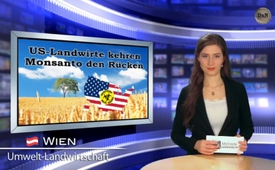 Agricoltori americani voltano le spalle alla Monsanto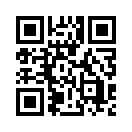 Negli USA, il paese in cui anni fa ebbe inizio la diffusione dell’ingegneria genetica, si osserva un cambio di opinioni dei primi agricoltori. Questi ricominciano ad usare sementi convenzionali, perché danno più profitto.Oggi vi portiamo una piccola notizia di vittoria nell’ambito dell’ingegneria genetica. 
Negli USA, il paese in cui anni fa ebbe inizio la diffusione dell’ingegneria genetica, si osserva un cambio di opinioni dei primi agricoltori. Questi ricominciano ad usare sementi convenzionali, perché danno più profitto. Le sementi della Monsanto e Co. sono più care che le sementi convenzionali e anche la coltivazione è più difficile e costosa. A causa dell’aumento di resistenze dell’erbaccia l’uso di erbicidi negli ultimi anni è aumentato del 26%. Contemporaneamente negli USA è cresciuto il mercato di prodotti privi di modifiche genetiche, dato che evidentemente sempre più gente si rende conto dei rischi per la salute che possono sorgere dall’uso dell’ingegneria genetica. Anche nell’allevamento degli animali c’è un cambio di pensiero, visto che diverse ricerche dimostrano che i cibi di organismi modificati geneticamente, abbreviato OGM, hanno un’influenza negativa sulla salute degli animali. Secondo le previsioni, nei prossimi cinque anni la quota di mercato del mais privo di OGM aumenterà del 20%.
Questa è veramente una rivoluzione! Per questo motivo il futuro non può appartenere agli OGM neanche negli USA, perché le false promesse dei produttori di sementi OGM andranno a monte.di msp.Fonti:http://netzfrauen.org/2014/09/22/back-roots-immer-mehr-landwirte-kehren-monsanto-denruecken
http://modernfarmer.com/2013/12/post-gmo-economy
http://www.zentrum-der-gesundheit.de/gvo-giftstoffe-ia.htmlAnche questo potrebbe interessarti:#IngegneriaGenetica - genetica - www.kla.tv/ingegniera-genetica-itKla.TV – Le altre notizie ... libere – indipendenti – senza censura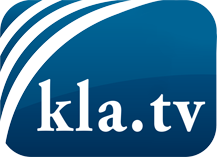 ciò che i media non dovrebbero tacerecose poco sentite, dal popolo, per il popoloinformazioni immancabili in oltre 70 lingue www.kla.tv/itResta sintonizzato!Abbonamento gratuito alla circolare con le ultime notizie: www.kla.tv/abo-itInformazioni per la sicurezza:Purtroppo le voci dissenzienti vengono censurate e soppresse sempre di più. Finché non riportiamo in linea con gli interessi e le ideologie della stampa del sistema, dobbiamo aspettarci che in ogni momento si cerchino pretesti per bloccare o danneggiare Kla.TV.Quindi collegati oggi stesso nella nostra rete indipendente da internet!
Clicca qui: www.kla.tv/vernetzung&lang=itLicenza:    Licenza Creative Commons con attribuzione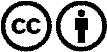 È benvenuta la distribuzione e la rielaborazione con attribuzione! Tuttavia, il materiale non può essere presentato fuori dal suo contesto. È vietato l'utilizzo senza autorizzazione per le istituzioni finanziate con denaro pubblico (Canone Televisivo in Italia, Serafe, GEZ, ecc.). Le violazioni possono essere perseguite penalmente.